Тема: Человек и Бог в православииХод урокаОрганизационный блокОрганизационный блок1.Место темы в учебном плане.Урок открывает большую тему: «Во что верят православные». На этом уроке мы даём лишь первоначальное представление о дарах Творца человеку – то есть о том, что сотворённый Богом мир предназначался во владение человеку, создавался для него.На мы должны, прежде всего, уяснить себе, в каких отношениях, с точки зрения православной культуры и веры, находятся Бог и человек, человек и Бог.  2. Определение целей и задачОбразовательная: познакомить учащихся  с представлениями православных христиан о Боге  как о Творце мира, об Его роли в жизни верующего человека, научить учащихся объяснять связь человеческих представлений о Боге с законами и правилами жизни.Воспитывающая:формировать уважительное отношение к мировоззрению верующих людей, вызвать интерес узнать о законах добра и гармонии в мире, помочь приобрести целостное мировосприятие на основе религиозного и научного представлений.Развивающая: развивать этические чувства, доброжелательность и эмоционально-нравственную отзывчивость, сопереживание; развивать чувства прекрасного, восхищение красотой природы и понимание своей ответственности по отношению к  природе  как Божьему творению.Требования к уровню освоенияличностные результатыпредметныеметапредметныеПланируемые результаты:
- Усвоение ребёнком добродетели, направленность и открытость его к добру.
- Формирование позитивного отношения к окружающему миру, к другим людям.
- Потребность к сопереживанию.
- Приобщение к опыту православной культуры.
- Ответственность за свои дела и поступки.Ключевые понятияБог-Творец, мир – творение Бога,  человек  – это образ Божий;творчество,душа разум, свобода, любовьСловарик к урокуТворец–слово творец означает совершителя, созидателя каких-то определённых (творческих) дел.Творение– сам процесс созидания. Наша вселенная — это творение Бога, созидателя вселенной. Он создал, сотворил бытие на Земле. Человека, Своё создание, Он также наделил способностью творить и создавать свой мир — мир человеческой, материальной культуры.Содержательный блокСодержательный блокОсновные вопросы урока: Как возник мир?Какие дары Бог дал человеку как Своему образу? Что такое вера в Бога,и как она может влиять на поступки людей?План построения учебного материала  Сотворение мира.Человек – высшее и разумное творение Бога. Божественные дары.Отношение Бога к человеку и человека к Богу.Вера человека.Выбор эпиграфаСделай все возможное с твоей стороны. Все невозможное сделает Бог. Технологический блокТехнологический блокОпределение формы урокаПрименение технологий, методов и приемовКомбинированный урокМетоды и приемы: Визуальный и видеометодработа с учебникомзаполнение таблицыЭтапы урокаДеятельность учителяДеятельность учащихсяОрганизационный моментПоложите ладошки. Скажите: «Я желаю тебе сегодня добра. Если будет трудно, я тебе помогу».Работа в парахМотивационный этапДалеко разносилась о нём молва: о пышных дворцах, узорчатых теремах, белых злато-купольных храмах, колокольнях, звенящих в поднебесье. Славные мастера жили в этом городе, трудолюбивые и умелые. Мудрый князь правил Китежем: выше богатства ставил он благочестие и добро. И не было в городе нищих, убогих и брошенных. Но пришла в Китеж беда нежданная. Словно грозовая туча, надвигалось из-за горизонта татаро-монгольское войско. Враги неслись на мохнатых низкорослых скакунах, вздымая клубы пыли, гортанно крича, посылая во все стороны град смертоносных стрел. Сама смерть чёрным знаменем реяла над их несметными полчищами, оставляя за собой горький дым и кровавое зарево пожарищ, разорённые города и поруганные храмы.Надрывно стонали колокола. Город Китеж взывал о помощи. Встал стар и млад на защиту родного города. Не смолкал плач; не переставая днём и ночью, шли службы в храмах. И услышал Бог их молитву. Встал на защиту. Избавил Он город от дикой орды, от разорения и погибели. Уже видели татары впереди крепостные стены и огни сторожевых башен – и вдруг всё разом исчезло! Подскакав на разгорячённых конях к месту, где только что виделся город, враги онемели от изумления: перед ними оказалось чистое бездонное озеро!Вода его была столь прозрачна, что, казалось, озеро сияет. И неясно было – волны ли о берег бьют, колокола ли перезванивают? В ярости повернуло  назад татарское войско».Говорят, и доселе в ясный день из неизведанной глубины таинственного озера слышен колокольный перезвон. А некоторым, особенно терпеливым и чистым душою людям, посчастливилось рассмотреть в его завораживающей бездонности храмы и колокольни, башни и терема…Подобно сказочному граду Китежу есть рядом с нами другая, невидимая страна. Всё в ней удивительно. И есть у этой страны свой творец.Фронтальная работа ЦелеполаганиеЗнакомство с понятием ТВОРЕЦ. Перед детьми пейзаж.Кто такой творец? (Тот, кто что-то сотворил, создал)Художник сотворил картинуА что сотворил музыкант-композитор?А кто сотворил мир вокруг? (Бог)Значит Бог – творец мира. А мир – то, что создал Бог.А как он его создавал, интересно? Постановка темы. Человек и БогФронтальная работана уроке -я должен узнать … (о творении мира, о Боге);-должен понять …Работа по теме урокаМножество детских рук гладили котенка, которого Ваня только что на глазах у всех спас от собаки:- А тебе не страшно было?- Поначалу было…- А потом?- А потом я кое-что вспомнил…- Вспомнил? Что? О чем? Кого? - наперебой загалдели друзья.- Вспомнил, что с Богом бояться не надо.Ребята в недоумении замолчали.Быстрее всех на новое слово отозвалась Леночка:- Бог это кто? Дяденька в черном платье и бородой? Я его по телевизору видела! Но тут его не было!Все засмеялись, включая Ваню. Но затем он стал серьезным:- В черном платье и с бородой это, наверно, священник. Это человек, который служит Богу. А Бог…Ваня снова растерялся. А потом тихо сказал:- Ну не смогу я это объяснить. Просто когда я вспоминаю о Боге, мне бывает хорошо. Ну, как бывает, когда вместе с отцом что-то мастеришь. Или когда мама обнимает. Но маму-то я вижу. А Бога я не вижу. А всё равно чувствую что-то доброе…Оцените поступок Вани. Объясните, почему вы так его оцениваете.- С кем сравнивает Ваня Бога? Почему?( Ваня сравнивает Бога с отцом или мамой потому что чувствует его защиту.)Происхождение слова БогВ русский язык это слово вошло из очень древнего языка, на котором семь тысяч лет назад говорили предки и нашего и многих других европейских и восточных народов. На этом древнем индо-европейском языке «бага» или «бхага» – это доля, порция, удел. Затем же это слово стало обозначать того, кто распределяет эти дары, то есть самого Бога.Чтение рассказаФронтальная работа(работа с уебником)4. Объяснение нового материала4.1. Творение мираБог открыл людям о Себе, что Он - бестелесный и невидимый Дух. Есть вещи, которые мы не можем увидеть, услышать, потрогать. Однако на свете есть много вещей, которые нельзя осязать, но без которых нам невозможно жить. Это - любовь, ум, совесть, радость, добро."Мы не видим Бога, - часто говорят неверующие люди, - значит Его нет". Однако мы не видим и воздух, который нас окружает, но чувствуем, что мы им дышим и без него не можем жить. Бога мы тоже не видим, но действие Его и проявления, мудрость и силу Его мы видим повсюду в мире.Как же Бог создал мир?(звучит тихая музыка – «Первый концерт для фортепиано с оркестром» П. И. Чайковского, фрагмент из 1-й части.)Бог сотворил мир за шесть дней. Но эти дни нельзя посчитать так, как мы считаем пальчики на руке. Сколько длились эти дни, мы не знаем.Что же Бог сотворил в первый день? В начале, Бог сотворил землю. Было темно. И сказал Бог: "Да будет свет!" И назвал Бог свет днем, а тьму ночью. Это был первый день творения.Во второй день по слову Божию появилось небо (облака, воздух).В третий день Бог собрал воду в определенных местах - получились моря, озера, реки. А освободившаяся земля по велению Божию покрылась красивыми цветами, кустами, деревьями - растениями.В четвертый день Бог создал небесные светила: солнце, луну и звезды.В пятый день Бог заселил моря рыбами, а землю - пресмыкающимися и птицамиВ шестой день на земле появились разнообразные крупные четвероногие животные. И сказал Бог: сотворим человека по образу Нашему и подобию Нашему, и да владычествует он над рыбами морскими, над птицами небесными, над зверями земными...В тот же день Бог сотворил человека, у которого была разумная душа, которая могла понимать добро, и воля, чтобы свободно стремиться творить добрые дела.- Почему Бог ставит человека выше рыб, птиц и зверей?- Что должен делать человек?- Каким Бог сотворил этот мир и человека в нем?Человек одарён прекрасно устроенным телом, одарён жизнью, одарён душой свободной, разумной и бессмертной, желающей добра.Фронтальная работаДети делают визуальную карту творения мира (можно использовать заготовки, попросить вырезать или нарисовать элементы визуальной карты: небо, ангел, океан, рыбы, растения, животные, человек); в центре карточка с надписью ФИЗМИНУТКА4.2. Человек – высшее и разумное творение БогаБог создал человека и наделил его важными качествами, Дал человеку несколько ДАРОВ:СвободаЧтобы выбирать добро и приближаться к БогуРазумЧтобы знать, из чего выбираешьСовестьЧтобы отличит добро от злаДобротаЧтобы дарить радость другимЛюбовьЧтобы быть счастливымЗаполняют таблицу: РазумСвободаСовестьЛюбовьДобротаРабота в парах4.3. Отношение Бога к человеку и человека к Богу.Если Бог наделил человека такими дарами, то о каком отношении Бога к человеку мы можем говорить? Бог сотворил мир для людей. Место для жизни человека Бог готовил особенно тщательно и заботливо. В нём есть всё, что нужно – и пища, и тепло, и общение, и возможность приложить и развить свои таланты.При затруднении ответить на вопрос учитель подводит к ответу Закрепление материала Ах, маменька, могу ли яКогда-нибудь увидеть БогаСреди Небесного Чертога?– Но разве ты, душа моя,Его не видишь беспрерывноВо всём, что вкруг тебя живёт:В полёте птички, в плеске вод,В цветке, во всей природе дивной.Когда, вставая иль ложась,Сложивши ручки, ты читаешьСвою молитву, всякий разТогда у Бога ты бываешь,Ты видишь Господа...Подчеркни зелёным карандашом ответ на вопрос "Где и когда можно увидеть Бога?"- Как еще человек может увидеть или почувствовать Бога?Индивидуальная работаРефлексия 1. Почему люди сравнивают любовь Бога к человеку с любовью отца к своим детям? Объясните.2. Почему Бога называют Творцом?3.За сколько дней Бог сотворил мир?4. Какие Дары Бог дал человеку?Фронтальная работаДомашняя работаДары Богу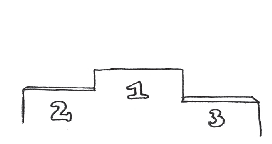 